Avizat în CP…….Aprobat în CA……………PLAN OPERAȚIOANAL 2020-2021ȚINTA STRATEGICĂ 1Modernizarea demersului didactic prin formarea continuă a profesorilor și dezvoltarea unui învățământ incluziv în spiritul stimulării excelenței școlare și a competitivității   Seminarului Teologic Ortodox ,, Sf. Ioan Gură de Aur ‟ la nivel naționalOBIECTIVE SPECIFICE: O1. Parcurgerea integrală a programei școlare și folosirea resurselor educaționale motivante pentru elevi .O2. Creșterea promovabilității la examenele naționale .O3. Planificarea și realizarea unui program de pregătire suplimentară pentru elevii capabili de performanță .O4. Perfecționarea cadrelor didactice în vederea folosirii unor metode noi, motivante pentru elevi.ȚINTA STRATEGICĂ IICreșterea gradului de confort și siguranță în școală prin reabilitarea și modernizarea spațiilor existenteO1. Actualizarea si modernizarea bazei didactico-materiale in acord cu standardele demersurilor curriculareO.2. Atragerea unor surse de finanțare  pentru reabilitarea și izolarea termică a clădirilor, dar și pentru amenajarea spațiului  din curtea școlii.ȚINTA STRATEGICĂ IIIOptimizarea ofertei educaționale școlare și extrașcolare centrată pe nevoile și interesele educabililor și comunității, în vederea creșterii prestigiului și vizibilității Seminarului pe plan local, județean și naționalO.1Identificarea unor tehnici de auto-cunoaștere și auto-dezvoltare în vederea realizării unei orientări școlare și profesionale corecte O2. Adaptarea ofertei de discipline opționale la nevoile de inserție socială și profesională a elevilor O3. Verificarea respectării reglementărilor legale vizând structura și oferta C.D.Ș.ȚINTA STRATEGICĂ IVCrearea unor oportunități pentru educația complexă, permanentă în spiritul competențelor cheie, al dezvoltării civismului, antreprenoriatului, voluntariatului, într-o societate complexă, dinamicăO1. Dobândirea și folosirea unor tehnici de comunicare și negociere (atât în relația profesor – elev, cât și în relațiile dintre elevi, cadre didactice, didactic-auxiliare și nedidactice)O2. Participarea la programe comunitare, la programe de teambuilding cu scopul dezvoltării personale și consolidării ethosului organizațional O3. Consolidarea și dezvoltarea comunicării dintre școală și familie, școală și comunitateȚINTA STRATEGICĂ VDezvoltarea spiritului de colaborare și a multiculturalismului prin dezvoltarea parteneriatelor locale, naţionale și internaţionaleO.1- popularizarea activităţilor extraşcolare în rândul comunităţii localeO.2- sensibilizarea elevilor în raport cu problemele sociale ale comunităţiiO.3- dezvoltarea unor parteneriate între instituţiile de învăţământO.4- susținerea performanței școlare de către comunitateDirector,P.C. p.r.  Andrei – Dragoș ZAGAN 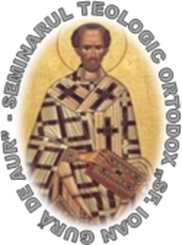        INSPECTORATUL ŞCOLAR JUDEŢEAN – VASLUI  EPISCOPIA HUŞILORSEMINARUL TEOLOGIC ORTODOX ,,SF. IOAN GURĂ DE AUR”  HUŞIStr. I. Al. Angheluş, nr. 1, mun. Huşi, jud. VasluiTel./fax: 0235/471599web:www.seminarulteologichusi.ro;  e-mail: seminarulteologichusi@yahoo.comObiectiveActivitatetermenResponsabili IndicatoriresurseEvaluare O.1 -planificarea riguroasă a conținuturilor1 oct. 2020 șefii comisiilor Toate planificările personalizate Programe Rapoarte comisii O.3-program de pregătire suplimentară pentru elevii capabili de performanță - noiembrie 2020șefi comisii 10% mai mulți elevi înscriși la concursuri și olimpiade Profesori și elevi Analize comparative O.2-diseminarea metodologiilor de examen către elevi și părințioctombrie 2020-director -diriginți 100% promovabilitate la examene Metodologii, ordine, programe Procese verbale O.2- diseminarea modelelor de subiecte pentru examene octombrie 2020- șefi de ca comisii metodice- cadre didactice 100% rezolvare subiecte Modele de subiecte Procese verbale O.2organizarea simulărilor la clasele finale, analiza rezultatelor și diseminarea lor către părinți martie 2021director - șefi de comisii - diriginți 100% promovabilitate la examene Metodologii, ordin, calendar Analize, rapoarte și planuri de îmbunătățire O.1-reamenajarea sălilor de clasă și a laboratoarelor, actualizarea aparaturii existenteseptembrie 2020 -mai 2021director -administrator -diriginți1 imprimante color1 tablă interactivăFinanțare de bază și parțial resurse extrabugetareProcese verbale de recepție Chestionare de satisfacțieO.4-cursuri și programe de formare pentru cadrele didacticean școlar 2020-2021coordonator comisie pentru formareprograme de formare accesatecursuri online Oferte de formare CCDRaport comisii metodiceO.4-programe și proiecte derulate în colaborare cu ISJ, MEN, AN de PROIECTE, CCD și alte instituții abilitate pentru dezvoltare curriculară și pentru formarea cadrelor didacticean școlar 2020-2021-director -coordonator educativ -responsabil formare -CEACCel puțin 2 programeBaza de dateAcorduri de parteneriatObiectiveActivitateTermen Responsabili IndicatoriResurse Evaluare O.1-realizarea unor acțiuni de îmbunătățire a serviciilor oferite educabililor în vederea optimizării învățăriiPermanent DirectorConsiliul de Administraţie Realizarea lucrărilorde reparații curente,igienizare, curățenieîn vederea începeriiîn condiții optime anoului an școlarContribuţia financiară a Consilului Local HușiChestionar de satisfacțieO.2-asigurarea finanțării necesare realizării lucrărilor de reabilitare a acoperișului  școlii An școlar 2020-2021DirectorConsiliul de AdministraţieReluarea solicitării de finanțare și implementare aProiectului de reabilitare a Seminarului Teologic Ortodox  „Sf. Ioan Gură de Aur” HușiContribuţia financiară a Consilului Local HușiAcoperiș nouCrearea unui ambient de siguranță și confort O.1 -amenajarea sălilor de clasăAn școlar 2020-2021DirectorConsiliul de Administraţie-dotarea cu mobilier nou 16 pupitre, 32 de scaune Bugetul școliiCrearea unui ambient de siguranță și confortObiectiveActivitatetermenResponsabili IndicatoriresurseEvaluare O.1-oferte de discipline opționale adaptate la specificul societății contemporane, cu accent pe nevoile de formare ale claselor de la filiera teoretică și vocaționalăfebruarie 2021-coordonator curriculum –diriginți -director-revizuirea opționalelor Formatori Conexiune la internet Teste de cunoaștere O.2-oferte de discipline opționale de auto-cunoaștere februarie 2020 -coordonator curriculum –dirigințiUn optional nou Formatori Conexiune la internet Chestionare de satisfacție RapoarteO.1O. 3-aplicarea chestionarelor referitoare la identificarea nevoilor de formare a cadrelor și a elevilor ianuarie 2021 -CEAC Chestionare aplicateLogistica necesară Raport ChestionareO.1-vizite și activități la diferite instituții și companii săptămâna Școala altfelDirector -dirigințiMinim 2  vizite Fotografii Articole mediaOb.ActivitatetermenResponsabili IndicatoriresurseEvaluare O.1ateliere de lucru pentru exersarea unor tehnici de comunicare asertivă, atât în rândul elevilor, cât și al cadrelor didactice-noiembrie 2020 -martie 2021 Coordonator comisie curriculum -Consilier educativ 2 ateliere, cel puțin 20 de participanți ( cadre didactice, didactic auxiliar, nedidactic )Mobilier modular, spațiu informal, specialiști în comunicare asertivă și tehnici de negociere Raport consilier educativ O.2-identificarea și participarea la programe de voluntariat și de dialog și angajare sociale -an școlar 2020-2021 -coordonator proiecte și programe  -presedinte Consiliul reprezentativ al părinților -cel puțin 3 programe de voluntariat FormatoriProiecte Raport Fotografii Număr de elevi participanți O.2O.3-parteneriate și proiecte educative cu ONG-uri sau asociații -an școlar 2019-2020 -coordonator proiecte și programe presedinte Consiliul reprezentativ al părinților Cel puțin 3 parteneriateProiecte Protocoale de colaborareRaport FotografiiO.3-implicarea Consiliului reprezentativ al părinților și a Consiliului școlar al elevilor în procesul decizional - an școlar 2019-2020 -coordonator proiecte și programe , -CA -Consiliul reprezentativ al părinților -prezența reprezentanților CRP și CȘE la ședințele CA Sedințe de lucruRaport consilier educativ ObiectiveActivitatetermenResponsabili IndicatoriresurseEvaluare O.1Participarea reprezentanţilor comunităţii locale la spectacole, concursuri sportive organizate de elevii  seminaruluiAn școlar 2020-2021Coordonatorul  de proiecte şi programe educative şcolare şi extraşcolareParticiparea la activități a Primarului, reprezentanților Consiliului Local, Preasfințitului Ignatie, episcopul Hușilor SerbăriSimpozioaneZiua porților deschiseZiua școlii Articole mass media Site-ul școlii O.2- organizarea de activităţi caritabile cu elevii seminaruluiAn școlar 2020-2021EleviCadre didacticeAsistenţi socialiReprezentanţi ai bisericiiImplicarea în cel puțin două activități de voluntariatSărbători creștineCrearea unei baze  de date cu familiile asistate social şi fondurile atribuite acestoraO.3Iniţierea, dezvoltarea şi susţinerea proiectelor europene, în contextul modificărilor operate prin Programul Erasmus+.An școlar 2019-2020DirectorCoordonatorul  de proiecte şi programe educative şcolare şi extraşcolareImplicarea în cel puțin trei proiecte în calitate de parteneriCadre didacticeLegislația în vigoareDesfășurarea proiectelor Erasmus +O.4Atragerea agenților economici pentru a sprijini performanța elevilor din cadrul unității școlarepermanentDirectorCoordonatorul  de proiecte şi programe educative şcolare şi extraşcolareÎncheierea cel puțin al unui contract de sponsorizare a elevilorAgenți economiciEleviDonațiiSponsorizăriTabel nominal cu elevii care au obținut sprijin financiar 